Escuela Técnica Superior de Ingenieros Industriales y de Telecomunicación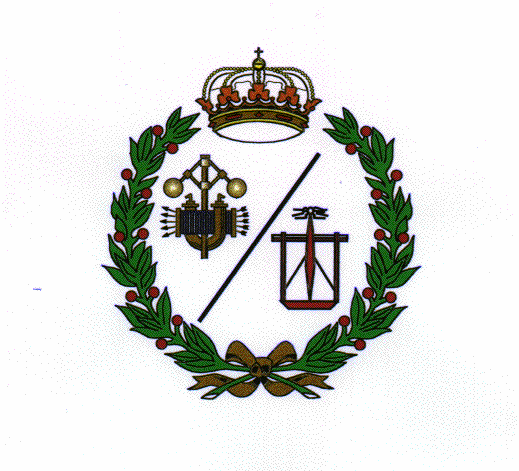 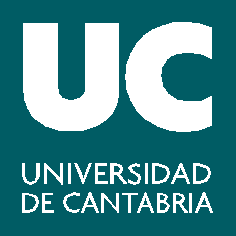 P4-1-3. INFORME DEL TUTOR DE LA ENTIDAD COLABORADORA D./Dña. ……………………………………………………………………………………………… actuando como tutor/a de las prácticas realizadas en el Centro/Empresa/Institución ………………………. ……………………………………………………………… por D./Dña. …………………………………………………. …………………………………….. estudiante del Máster Universitario en Ciencia e Ingeniería de la Luz en la E.T.S. Ingenieros Industriales y de Telecomunicación de la Universidad de Cantabria.Hago constar:Que las prácticas fueron realizadas en este Centro/Empresa/Institución en el periodo comprendido entre el ……………………………………… y el ……………………………………. en horario ……………………………….., completando un total de …………………… horas.Realizando en estas prácticas las siguientes tareas o actividades:	Califique del 0 al 10 el grado de consecución de manera global por parte del estudiante de las siguientes competencias (siendo 0 la peor valoración y 10 la valoración más alta)CALIFICACIÓN GLOBAL (DE 0 A 10): ………………………………………………………………….Valore a continuación los siguientes aspectos relacionados con la preparación previa de los estudiantes, las carencias formativas, el progreso durante las prácticas, incidencias ocurridas, etc.Si para cualquiera de los apartados anteriores necesita más espacio para escribir puede hacerlo en folios aparte indicando a que apartado corresponden.MUCHAS GRACIAS POR SU COLABORACIÓNCOMPETENCIAS Y HABILIDADES                       COMPETENCIAS Y HABILIDADES                       Calificación1Capacidad técnica2Capacidad de aprendizaje3Administración de trabajos4Habilidades de comunicación oral y escrita. En el caso de estudiantes con discapacidad que tengan dificultades en la expresión oral, deberá indicarse el grado de autonomía para esta habilidad y si requiere de algún tipo de recurso técnico y/o humano para la misma5Sentido de la responsabilidad6Facilidad de adaptación7Creatividad e iniciativa8Implicación personal9Motivación10Receptividad a las críticas11Puntualidad12Relaciones con su entorno laboral13Capacidad de trabajo en equipoFORMACIÓN QUE PRESENTA EL/LA ESTUDIANTEFORMACIÓN QUE PRESENTA EL/LA ESTUDIANTEFORMACIÓN QUE PRESENTA EL/LA ESTUDIANTEFORMACIÓN QUE PRESENTA EL/LA ESTUDIANTEFORMACIÓN QUE PRESENTA EL/LA ESTUDIANTEFORMACIÓN QUE PRESENTA EL/LA ESTUDIANTEFORMACIÓN QUE PRESENTA EL/LA ESTUDIANTEFORMACIÓN QUE PRESENTA EL/LA ESTUDIANTEPoco adecuadaAdecuadaMuy adecuadaSin respuesta(Describa a continuación si ha apreciado algún tipo de carencia formativa, que a su juicio, un estudiante del nivel del alumno que ha recibido, debe tener a estas alturas de su formación)(Describa a continuación si alguno de los aspectos formativos que ha presentado el estudiante a su cargo le ha parecido destacable)(Describa a continuación si ha apreciado algún tipo de carencia formativa, que a su juicio, un estudiante del nivel del alumno que ha recibido, debe tener a estas alturas de su formación)(Describa a continuación si alguno de los aspectos formativos que ha presentado el estudiante a su cargo le ha parecido destacable)(Describa a continuación si ha apreciado algún tipo de carencia formativa, que a su juicio, un estudiante del nivel del alumno que ha recibido, debe tener a estas alturas de su formación)(Describa a continuación si alguno de los aspectos formativos que ha presentado el estudiante a su cargo le ha parecido destacable)(Describa a continuación si ha apreciado algún tipo de carencia formativa, que a su juicio, un estudiante del nivel del alumno que ha recibido, debe tener a estas alturas de su formación)(Describa a continuación si alguno de los aspectos formativos que ha presentado el estudiante a su cargo le ha parecido destacable)(Describa a continuación si ha apreciado algún tipo de carencia formativa, que a su juicio, un estudiante del nivel del alumno que ha recibido, debe tener a estas alturas de su formación)(Describa a continuación si alguno de los aspectos formativos que ha presentado el estudiante a su cargo le ha parecido destacable)(Describa a continuación si ha apreciado algún tipo de carencia formativa, que a su juicio, un estudiante del nivel del alumno que ha recibido, debe tener a estas alturas de su formación)(Describa a continuación si alguno de los aspectos formativos que ha presentado el estudiante a su cargo le ha parecido destacable)(Describa a continuación si ha apreciado algún tipo de carencia formativa, que a su juicio, un estudiante del nivel del alumno que ha recibido, debe tener a estas alturas de su formación)(Describa a continuación si alguno de los aspectos formativos que ha presentado el estudiante a su cargo le ha parecido destacable)(Describa a continuación si ha apreciado algún tipo de carencia formativa, que a su juicio, un estudiante del nivel del alumno que ha recibido, debe tener a estas alturas de su formación)(Describa a continuación si alguno de los aspectos formativos que ha presentado el estudiante a su cargo le ha parecido destacable)PROGRESO DEL ESTUDIANTE DURANTE LAS PRÁCTICASPROGRESO DEL ESTUDIANTE DURANTE LAS PRÁCTICASPROGRESO DEL ESTUDIANTE DURANTE LAS PRÁCTICASPROGRESO DEL ESTUDIANTE DURANTE LAS PRÁCTICASPROGRESO DEL ESTUDIANTE DURANTE LAS PRÁCTICASPROGRESO DEL ESTUDIANTE DURANTE LAS PRÁCTICASPROGRESO DEL ESTUDIANTE DURANTE LAS PRÁCTICASPROGRESO DEL ESTUDIANTE DURANTE LAS PRÁCTICASPoco adecuadoAdecuadoMuy adecuadoSin respuesta(Describa brevemente el progreso que ha percibido en el/la estudiante a su cargo)(Describa brevemente el progreso que ha percibido en el/la estudiante a su cargo)(Describa brevemente el progreso que ha percibido en el/la estudiante a su cargo)(Describa brevemente el progreso que ha percibido en el/la estudiante a su cargo)(Describa brevemente el progreso que ha percibido en el/la estudiante a su cargo)(Describa brevemente el progreso que ha percibido en el/la estudiante a su cargo)(Describa brevemente el progreso que ha percibido en el/la estudiante a su cargo)(Describa brevemente el progreso que ha percibido en el/la estudiante a su cargo)INCIDENCIAS(Describa a continuación si se han producido incidencias destacables, tanto con el estudiante como con el tutor académico y/o coordinador de las prácticas de la Universidad de Cantabria, durante el transcurso de las mismas)OBSERVACIONES Y PROPUESTAS DE MEJORA(Realice a continuación cuantas observaciones considere necesarias sobre el desarrollo de las prácticas, así como las propuestas de mejora que entienda convenientes)SATISFACCIÓN GENERAL012345A la vista de todo lo expuesto anteriormente, indique su grado de satisfacción con el Programa de Prácticas Externas de la Titulación.